 Iowa Department					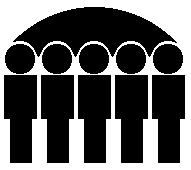 Of Human ServicesKevin W. Concannon, Director	  			 SUPPLEMENTAL SECURITY INCOME PROGRAMNovember , 2003Supplemental Security Income (SSI)-The expenditures reported in this section are paid to Iowa residents under the federally administered Supplemental Security Income program.  All expenditures reported in this section are 100% federal dollars.State of Iowa Supplemental Monies - (Federal Adm) -The expenditures reported in this section are administered by the federal Social Security Administration onBehalf of the State of Iowa and reimbursed by the State of Iowa.  These expenditures are made for personsreceiving assistance under the Mandatory, Family Life Home, Blind Allowance, or Dependent Personcategories of the State Supplementary Assistance program.  Expenditures are 100% state funded.State of Iowa Supplemental Monies - Iowa Adm/IHHRC-The expenditures reported in this section are administered by the State of Iowa, are 100% state funded,and are for payments to individuals receiving in-home health-related care services under the StateSupplementary Assistance program.Standard Reporting Unit	Prepared by:      Judy DarBureau of Research Analysis	Statistical Research AnalystDivision of Results Based Accountability	(515) 281-46951S470A038-A                                      IOWA DEPARTMENT OF HUMAN  SERVICES                         PAGE                  1                                       SUPPLEMENTAL-SECURITY INCOME PROGRAM FOR NOVEMBER  2003              DATE PRINTED 12-01-20030************************************************************************************************************************************0 COUNTY - ADAIR                                         STATE OF IOWA SUPPLEMENTATION MONIES                                               ------------------------------------------------------                           SSI                         FEDERAL                                                      IOWA                                                         ADM                                                     ADM/IHHRC                       NO.          AMT             NO.          AMT                                          NO.          AMT AGED                    0             .00            0             .00                                         0             .000BLIND                   0             .00            0             .00                                         0             .000DISABLED                3          518.00            0             .00                                         0             .000 TOTALS                 3          518.00            0             .00                                         2          981.960************************************************************************************************************************************0 COUNTY - ADAMS                                         STATE OF IOWA SUPPLEMENTATION MONIES                                               ------------------------------------------------------                           SSI                         FEDERAL                                                      IOWA                                                         ADM                                                     ADM/IHHRC                       NO.          AMT             NO.          AMT                                          NO.          AMT AGED                    0             .00            0             .00                                         0             .000BLIND                   0             .00            0             .00                                         0             .000DISABLED                1          552.00            0             .00                                         0             .000 TOTALS                 1          552.00            0             .00                                         1          498.000************************************************************************************************************************************0 COUNTY - ALLAMAKEE                                     STATE OF IOWA SUPPLEMENTATION MONIES                                               ------------------------------------------------------                           SSI                         FEDERAL                                                      IOWA                                                         ADM                                                     ADM/IHHRC                       NO.          AMT             NO.          AMT                                          NO.          AMT AGED                    3          294.00            0             .00                                         0             .000BLIND                   1           30.00            0             .00                                         0             .000DISABLED                3           90.00            0             .00                                         0             .000 TOTALS                 7          414.00            0             .00                                         4        1,775.680************************************************************************************************************************************0 COUNTY - APPANOOSE                                     STATE OF IOWA SUPPLEMENTATION MONIES                                               ------------------------------------------------------                           SSI                         FEDERAL                                                      IOWA                                                         ADM                                                     ADM/IHHRC                       NO.          AMT             NO.          AMT                                          NO.          AMT AGED                   38        4,302.66            1           91.40                                         0             .000BLIND                   5        2,172.16            6          242.00                                         0             .000DISABLED              398      151,621.30           27        7,129.60                                         0             .000 TOTALS               441      158,096.12           34        7,463.00                                        36       18,267.831S470A038-A                                      IOWA DEPARTMENT OF HUMAN  SERVICES                         PAGE                  2                                       SUPPLEMENTAL-SECURITY INCOME PROGRAM FOR NOVEMBER  2003              DATE PRINTED 12-01-20030************************************************************************************************************************************0 COUNTY - AUDUBON                                       STATE OF IOWA SUPPLEMENTATION MONIES                                               ------------------------------------------------------                           SSI                         FEDERAL                                                      IOWA                                                         ADM                                                     ADM/IHHRC                       NO.          AMT             NO.          AMT                                          NO.          AMT AGED                    0             .00            0             .00                                         0             .000BLIND                   0             .00            0             .00                                         0             .000DISABLED                0             .00            0             .00                                         0             .000 TOTALS                 0             .00            0             .00                                         1          503.670************************************************************************************************************************************0 COUNTY - BENTON                                        STATE OF IOWA SUPPLEMENTATION MONIES                                               ------------------------------------------------------                           SSI                         FEDERAL                                                      IOWA                                                         ADM                                                     ADM/IHHRC                       NO.          AMT             NO.          AMT                                          NO.          AMT AGED                   30        5,009.82            2          580.00                                         0             .000BLIND                  13        5,092.99           12          264.00                                         0             .000DISABLED              302      106,984.04            6        1,364.00                                         0             .000 TOTALS               345      117,086.85           20        2,208.00                                         9        3,914.780************************************************************************************************************************************0 COUNTY - BLACK HAWK                                    STATE OF IOWA SUPPLEMENTATION MONIES                                               ------------------------------------------------------                           SSI                         FEDERAL                                                      IOWA                                                         ADM                                                     ADM/IHHRC                       NO.          AMT             NO.          AMT                                          NO.          AMT AGED                  132       29,538.88            1          279.00                                         0             .000BLIND                  49       16,254.92           44          938.79                                         0             .000DISABLED            2,511      989,856.52           55       12,942.30                                         0             .000 TOTALS             2,692    1,035,650.32          100       14,160.09                                        60       26,085.630************************************************************************************************************************************0 COUNTY - BOONE                                         STATE OF IOWA SUPPLEMENTATION MONIES                                               ------------------------------------------------------                           SSI                         FEDERAL                                                      IOWA                                                         ADM                                                     ADM/IHHRC                       NO.          AMT             NO.          AMT                                          NO.          AMT AGED                   36        6,381.42            1           11.00                                         0             .000BLIND                   5          914.00            3           55.00                                         0             .000DISABLED              341       89,586.47            9        2,007.00                                         0             .000 TOTALS               382       96,881.89           13        2,073.00                                         6        3,009.261S470A038-A                                      IOWA DEPARTMENT OF HUMAN  SERVICES                         PAGE                  3                                       SUPPLEMENTAL-SECURITY INCOME PROGRAM FOR NOVEMBER  2003              DATE PRINTED 12-01-20030************************************************************************************************************************************0 COUNTY - BREMER                                        STATE OF IOWA SUPPLEMENTATION MONIES                                               ------------------------------------------------------                           SSI                         FEDERAL                                                      IOWA                                                         ADM                                                     ADM/IHHRC                       NO.          AMT             NO.          AMT                                          NO.          AMT AGED                   30        3,704.59            1          279.00                                         0             .000BLIND                   3          848.00            3           66.00                                         0             .000DISABLED              168       54,260.72            6        1,632.00                                         0             .000 TOTALS               201       58,813.31           10        1,977.00                                         2          963.310************************************************************************************************************************************0 COUNTY - BUCHANAN                                      STATE OF IOWA SUPPLEMENTATION MONIES                                               ------------------------------------------------------                           SSI                         FEDERAL                                                      IOWA                                                         ADM                                                     ADM/IHHRC                       NO.          AMT             NO.          AMT                                          NO.          AMT AGED                   19        3,466.92            1           69.00                                         0             .000BLIND                   7        1,799.53            5          110.00                                         0             .000DISABLED              236       82,378.73            8        2,178.00                                         0             .000 TOTALS               262       87,645.18           14        2,357.00                                         5        1,568.910************************************************************************************************************************************0 COUNTY - BUENA VISTA                                   STATE OF IOWA SUPPLEMENTATION MONIES                                               ------------------------------------------------------                           SSI                         FEDERAL                                                      IOWA                                                         ADM                                                     ADM/IHHRC                       NO.          AMT             NO.          AMT                                          NO.          AMT AGED                   31        8,889.90            1          279.00                                         0             .000BLIND                   1          357.00            1           22.00                                         0             .000DISABLED              172       54,889.52            4        1,069.00                                         0             .000 TOTALS               204       64,136.42            6        1,370.00                                         0             .000************************************************************************************************************************************0 COUNTY - BUTLER                                        STATE OF IOWA SUPPLEMENTATION MONIES                                               ------------------------------------------------------                           SSI                         FEDERAL                                                      IOWA                                                         ADM                                                     ADM/IHHRC                       NO.          AMT             NO.          AMT                                          NO.          AMT AGED                   16        2,959.23            1          279.00                                         0             .000BLIND                   2          262.00            1           22.00                                         0             .000DISABLED              184       64,300.70            7        1,509.00                                         0             .000 TOTALS               202       67,521.93            9        1,810.00                                         0             .001S470A038-A                                      IOWA DEPARTMENT OF HUMAN  SERVICES                         PAGE                  4                                       SUPPLEMENTAL-SECURITY INCOME PROGRAM FOR NOVEMBER  2003              DATE PRINTED 12-01-20030************************************************************************************************************************************0 COUNTY - CALHOUN                                       STATE OF IOWA SUPPLEMENTATION MONIES                                               ------------------------------------------------------                           SSI                         FEDERAL                                                      IOWA                                                         ADM                                                     ADM/IHHRC                       NO.          AMT             NO.          AMT                                          NO.          AMT AGED                    1          193.00            0             .00                                         0             .000BLIND                   0             .00            0             .00                                         0             .000DISABLED                7          732.00            0             .00                                         0             .000 TOTALS                 8          925.00            0             .00                                         0             .000************************************************************************************************************************************0 COUNTY - CARROLL                                       STATE OF IOWA SUPPLEMENTATION MONIES                                               ------------------------------------------------------                           SSI                         FEDERAL                                                      IOWA                                                         ADM                                                     ADM/IHHRC                       NO.          AMT             NO.          AMT                                          NO.          AMT AGED                   88       12,956.30            3          431.00                                         0             .000BLIND                   9        2,287.57            9          198.00                                         0             .000DISABLED              600      199,127.48           21        5,137.48                                         0             .000 TOTALS               697      214,371.35           33        5,766.48                                         1          228.290************************************************************************************************************************************0 COUNTY - CASS                                          STATE OF IOWA SUPPLEMENTATION MONIES                                               ------------------------------------------------------                           SSI                         FEDERAL                                                      IOWA                                                         ADM                                                     ADM/IHHRC                       NO.          AMT             NO.          AMT                                          NO.          AMT AGED                   32        4,436.84            2          465.00                                         0             .000BLIND                   3        1,193.00            2           44.00                                         0             .000DISABLED              263       85,418.16            7        1,778.00                                         0             .000 TOTALS               298       91,048.00           11        2,287.00                                         0             .000************************************************************************************************************************************0 COUNTY - CEDAR                                         STATE OF IOWA SUPPLEMENTATION MONIES                                               ------------------------------------------------------                           SSI                         FEDERAL                                                      IOWA                                                         ADM                                                     ADM/IHHRC                       NO.          AMT             NO.          AMT                                          NO.          AMT AGED                    2           60.00            0             .00                                         0             .000BLIND                   0             .00            0             .00                                         0             .000DISABLED                2           60.00            0             .00                                         0             .000 TOTALS                 4          120.00            0             .00                                         6        2,196.061S470A038-A                                      IOWA DEPARTMENT OF HUMAN  SERVICES                         PAGE                  5                                       SUPPLEMENTAL-SECURITY INCOME PROGRAM FOR NOVEMBER  2003              DATE PRINTED 12-01-20030************************************************************************************************************************************0 COUNTY - CERRO GORDO                                   STATE OF IOWA SUPPLEMENTATION MONIES                                               ------------------------------------------------------                           SSI                         FEDERAL                                                      IOWA                                                         ADM                                                     ADM/IHHRC                       NO.          AMT             NO.          AMT                                          NO.          AMT AGED                   49        8,547.47            2          264.00                                         0             .000BLIND                  17        6,584.03           18          349.72                                         0             .000DISABLED              659      222,757.37           20        3,427.39                                         0             .000 TOTALS               725      237,888.87           40        4,041.11                                        33       14,112.940************************************************************************************************************************************0 COUNTY - CHEROKEE                                      STATE OF IOWA SUPPLEMENTATION MONIES                                               ------------------------------------------------------                           SSI                         FEDERAL                                                      IOWA                                                         ADM                                                     ADM/IHHRC                       NO.          AMT             NO.          AMT                                          NO.          AMT AGED                   19        1,811.85            0             .00                                         0             .000BLIND                   2          423.00            2           44.00                                         0             .000DISABLED              152       49,890.66            4        1,014.00                                         0             .000 TOTALS               173       52,125.51            6        1,058.00                                         6        2,702.890************************************************************************************************************************************0 COUNTY - CHICKASAW                                     STATE OF IOWA SUPPLEMENTATION MONIES                                               ------------------------------------------------------                           SSI                         FEDERAL                                                      IOWA                                                         ADM                                                     ADM/IHHRC                       NO.          AMT             NO.          AMT                                          NO.          AMT AGED                    2           60.00            0             .00                                         0             .000BLIND                   1           30.00            0             .00                                         0             .000DISABLED                7        1,313.18            0             .00                                         0             .000 TOTALS                10        1,403.18            0             .00                                         7        2,810.620************************************************************************************************************************************0 COUNTY - CLARKE                                        STATE OF IOWA SUPPLEMENTATION MONIES                                               ------------------------------------------------------                           SSI                         FEDERAL                                                      IOWA                                                         ADM                                                     ADM/IHHRC                       NO.          AMT             NO.          AMT                                          NO.          AMT AGED                   31        4,205.31            0             .00                                         0             .000BLIND                   5        1,929.58            5          110.00                                         0             .000DISABLED              196       72,665.01            4        1,116.00                                         0             .000 TOTALS               232       78,799.90            9        1,226.00                                         4        1,933.301S470A038-A                                      IOWA DEPARTMENT OF HUMAN  SERVICES                         PAGE                  6                                       SUPPLEMENTAL-SECURITY INCOME PROGRAM FOR NOVEMBER  2003              DATE PRINTED 12-01-20030************************************************************************************************************************************0 COUNTY - CLAY                                          STATE OF IOWA SUPPLEMENTATION MONIES                                               ------------------------------------------------------                           SSI                         FEDERAL                                                      IOWA                                                         ADM                                                     ADM/IHHRC                       NO.          AMT             NO.          AMT                                          NO.          AMT AGED                   18        3,417.51            1          279.00                                         0             .000BLIND                   3        1,656.00            3           66.00                                         0             .000DISABLED              191       66,187.44            5        1,050.30                                         0             .000 TOTALS               212       71,260.95            9        1,395.30                                        13        4,902.810************************************************************************************************************************************0 COUNTY - CLAYTON                                       STATE OF IOWA SUPPLEMENTATION MONIES                                               ------------------------------------------------------                           SSI                         FEDERAL                                                      IOWA                                                         ADM                                                     ADM/IHHRC                       NO.          AMT             NO.          AMT                                          NO.          AMT AGED                    1           30.00            0             .00                                         0             .000BLIND                   0             .00            0             .00                                         0             .000DISABLED                4          458.00            0             .00                                         0             .000 TOTALS                 5          488.00            0             .00                                         5        2,416.590************************************************************************************************************************************0 COUNTY - CLINTON                                       STATE OF IOWA SUPPLEMENTATION MONIES                                               ------------------------------------------------------                           SSI                         FEDERAL                                                      IOWA                                                         ADM                                                     ADM/IHHRC                       NO.          AMT             NO.          AMT                                          NO.          AMT AGED                   55        7,755.40            2          301.00                                         0             .000BLIND                  23        7,632.97           20          719.00                                         0             .000DISABLED              812      316,781.53           26        6,687.40                                         0             .000 TOTALS               890      332,169.90           48        7,707.40                                        32       11,109.810************************************************************************************************************************************0 COUNTY - CRAWFORD                                      STATE OF IOWA SUPPLEMENTATION MONIES                                               ------------------------------------------------------                           SSI                         FEDERAL                                                      IOWA                                                         ADM                                                     ADM/IHHRC                       NO.          AMT             NO.          AMT                                          NO.          AMT AGED                   59        8,458.90            0             .00                                         0             .000BLIND                   4        1,671.74            4           88.00                                         0             .000DISABLED              284       95,600.13            7        1,408.90                                         0             .000 TOTALS               347      105,730.77           11        1,496.90                                         4        1,652.821S470A038-A                                      IOWA DEPARTMENT OF HUMAN  SERVICES                         PAGE                  7                                       SUPPLEMENTAL-SECURITY INCOME PROGRAM FOR NOVEMBER  2003              DATE PRINTED 12-01-20030************************************************************************************************************************************0 COUNTY - DALLAS                                        STATE OF IOWA SUPPLEMENTATION MONIES                                               ------------------------------------------------------                           SSI                         FEDERAL                                                      IOWA                                                         ADM                                                     ADM/IHHRC                       NO.          AMT             NO.          AMT                                          NO.          AMT AGED                   29        6,778.31            1          279.00                                         0             .000BLIND                   8        3,028.10            7          143.00                                         0             .000DISABLED              205       73,408.49            7        1,414.29                                         0             .000 TOTALS               242       83,214.90           15        1,836.29                                         6        2,964.020************************************************************************************************************************************0 COUNTY - DAVIS                                         STATE OF IOWA SUPPLEMENTATION MONIES                                               ------------------------------------------------------                           SSI                         FEDERAL                                                      IOWA                                                         ADM                                                     ADM/IHHRC                       NO.          AMT             NO.          AMT                                          NO.          AMT AGED                    2           60.00            0             .00                                         0             .000BLIND                   0             .00            0             .00                                         0             .000DISABLED                1          376.80            0             .00                                         0             .000 TOTALS                 3          436.80            0             .00                                         2          722.960************************************************************************************************************************************0 COUNTY - DECATUR                                       STATE OF IOWA SUPPLEMENTATION MONIES                                               ------------------------------------------------------                           SSI                         FEDERAL                                                      IOWA                                                         ADM                                                     ADM/IHHRC                       NO.          AMT             NO.          AMT                                          NO.          AMT AGED                   83       13,506.62            3          281.13                                         0             .000BLIND                   7        2,547.60            6          411.00                                         0             .000DISABLED              367      131,380.52           24        5,884.90                                         0             .000 TOTALS               457      147,434.74           33        6,577.03                                        10        4,180.230************************************************************************************************************************************0 COUNTY - DELAWARE                                      STATE OF IOWA SUPPLEMENTATION MONIES                                               ------------------------------------------------------                           SSI                         FEDERAL                                                      IOWA                                                         ADM                                                     ADM/IHHRC                       NO.          AMT             NO.          AMT                                          NO.          AMT AGED                   29        4,473.46            1          228.00                                         0             .000BLIND                   6        1,001.60            6          110.00                                         0             .000DISABLED              192       65,164.82            4        1,116.00                                         0             .000 TOTALS               227       70,639.88           11        1,454.00                                         5        2,266.211S470A038-A                                      IOWA DEPARTMENT OF HUMAN  SERVICES                         PAGE                  8                                       SUPPLEMENTAL-SECURITY INCOME PROGRAM FOR NOVEMBER  2003              DATE PRINTED 12-01-20030************************************************************************************************************************************0 COUNTY - DES MOINES                                    STATE OF IOWA SUPPLEMENTATION MONIES                                               ------------------------------------------------------                           SSI                         FEDERAL                                                      IOWA                                                         ADM                                                     ADM/IHHRC                       NO.          AMT             NO.          AMT                                          NO.          AMT AGED                   58        9,144.58            1          279.00                                         0             .000BLIND                  14        4,973.14           12          543.00                                         0             .000DISABLED              862      322,089.31           28        7,151.58                                         0             .000 TOTALS               934      336,207.03           41        7,973.58                                         3          876.400************************************************************************************************************************************0 COUNTY - DICKINSON                                     STATE OF IOWA SUPPLEMENTATION MONIES                                               ------------------------------------------------------                           SSI                         FEDERAL                                                      IOWA                                                         ADM                                                     ADM/IHHRC                       NO.          AMT             NO.          AMT                                          NO.          AMT AGED                   23        2,684.75            0             .00                                         0             .000BLIND                   2        1,008.94            1           22.00                                         0             .000DISABLED              138       45,653.16            1          111.00                                         0             .000 TOTALS               163       49,346.85            2          133.00                                         1          503.670************************************************************************************************************************************0 COUNTY - DUBUQUE                                       STATE OF IOWA SUPPLEMENTATION MONIES                                               ------------------------------------------------------                           SSI                         FEDERAL                                                      IOWA                                                         ADM                                                     ADM/IHHRC                       NO.          AMT             NO.          AMT                                          NO.          AMT AGED                  151       22,103.83            2          558.00                                         0             .000BLIND                  26        8,267.19           18          396.00                                         0             .000DISABLED            1,057      383,172.44           24        5,839.00                                         0             .000 TOTALS             1,234      413,543.46           44        6,793.00                                        30       12,075.720************************************************************************************************************************************0 COUNTY - EMMET                                         STATE OF IOWA SUPPLEMENTATION MONIES                                               ------------------------------------------------------                           SSI                         FEDERAL                                                      IOWA                                                         ADM                                                     ADM/IHHRC                       NO.          AMT             NO.          AMT                                          NO.          AMT AGED                   37        6,305.40            0             .00                                         0             .000BLIND                   3        1,104.00            3           66.00                                         0             .000DISABLED              173       57,416.02            6          797.23                                         0             .000 TOTALS               213       64,825.42            9          863.23                                         7        3,261.601S470A038-A                                      IOWA DEPARTMENT OF HUMAN  SERVICES                         PAGE                  9                                       SUPPLEMENTAL-SECURITY INCOME PROGRAM FOR NOVEMBER  2003              DATE PRINTED 12-01-20030************************************************************************************************************************************0 COUNTY - FAYETTE                                       STATE OF IOWA SUPPLEMENTATION MONIES                                               ------------------------------------------------------                           SSI                         FEDERAL                                                      IOWA                                                         ADM                                                     ADM/IHHRC                       NO.          AMT             NO.          AMT                                          NO.          AMT AGED                  114       16,025.62            4        1,116.00                                         0             .000BLIND                   9        3,105.34            7          154.00                                         0             .000DISABLED              517      179,833.51           16        3,935.50                                         0             .000 TOTALS               640      198,964.47           27        5,205.50                                         9        3,717.790************************************************************************************************************************************0 COUNTY - FLOYD                                         STATE OF IOWA SUPPLEMENTATION MONIES                                               ------------------------------------------------------                           SSI                         FEDERAL                                                      IOWA                                                         ADM                                                     ADM/IHHRC                       NO.          AMT             NO.          AMT                                          NO.          AMT AGED                   29        4,071.68            1           22.00                                         0             .000BLIND                   8        1,158.60            6          121.00                                         0             .000DISABLED              373      123,450.66           17        4,373.00                                         0             .000 TOTALS               410      128,680.94           24        4,516.00                                        17        7,004.960************************************************************************************************************************************0 COUNTY - FRANKLIN                                      STATE OF IOWA SUPPLEMENTATION MONIES                                               ------------------------------------------------------                           SSI                         FEDERAL                                                      IOWA                                                         ADM                                                     ADM/IHHRC                       NO.          AMT             NO.          AMT                                          NO.          AMT AGED                    6        1,243.59            0             .00                                         0             .000BLIND                   1          552.00            1           22.00                                         0             .000DISABLED               50       12,196.31            1           52.00                                         0             .000 TOTALS                57       13,991.90            2           74.00                                         0             .000************************************************************************************************************************************0 COUNTY - FREMONT                                       STATE OF IOWA SUPPLEMENTATION MONIES                                               ------------------------------------------------------                           SSI                         FEDERAL                                                      IOWA                                                         ADM                                                     ADM/IHHRC                       NO.          AMT             NO.          AMT                                          NO.          AMT AGED                    1           32.00            0             .00                                         0             .000BLIND                   0             .00            0             .00                                         0             .000DISABLED                2          582.00            0             .00                                         0             .000 TOTALS                 3          614.00            0             .00                                         1          455.561S470A038-A                                      IOWA DEPARTMENT OF HUMAN  SERVICES                         PAGE                 10                                       SUPPLEMENTAL-SECURITY INCOME PROGRAM FOR NOVEMBER  2003              DATE PRINTED 12-01-20030************************************************************************************************************************************0 COUNTY - GREENE                                        STATE OF IOWA SUPPLEMENTATION MONIES                                               ------------------------------------------------------                           SSI                         FEDERAL                                                      IOWA                                                         ADM                                                     ADM/IHHRC                       NO.          AMT             NO.          AMT                                          NO.          AMT AGED                    0             .00            0             .00                                         0             .000BLIND                   0             .00            0             .00                                         0             .000DISABLED                1           30.00            0             .00                                         0             .000 TOTALS                 1           30.00            0             .00                                         1          400.290************************************************************************************************************************************0 COUNTY - GRUNDY                                        STATE OF IOWA SUPPLEMENTATION MONIES                                               ------------------------------------------------------                           SSI                         FEDERAL                                                      IOWA                                                         ADM                                                     ADM/IHHRC                       NO.          AMT             NO.          AMT                                          NO.          AMT AGED                   11        1,862.48            0             .00                                         0             .000BLIND                   1          145.00            1           22.00                                         0             .000DISABLED               44       16,492.35            1          141.00                                         0             .000 TOTALS                56       18,499.83            2          163.00                                         0             .000************************************************************************************************************************************0 COUNTY - GUTHRIE                                       STATE OF IOWA SUPPLEMENTATION MONIES                                               ------------------------------------------------------                           SSI                         FEDERAL                                                      IOWA                                                         ADM                                                     ADM/IHHRC                       NO.          AMT             NO.          AMT                                          NO.          AMT AGED                    2          116.00            0             .00                                         0             .000BLIND                   0             .00            0             .00                                         0             .000DISABLED                4          977.30            0             .00                                         0             .000 TOTALS                 6        1,093.30            0             .00                                         4        1,913.680************************************************************************************************************************************0 COUNTY - HAMILTON                                      STATE OF IOWA SUPPLEMENTATION MONIES                                               ------------------------------------------------------                           SSI                         FEDERAL                                                      IOWA                                                         ADM                                                     ADM/IHHRC                       NO.          AMT             NO.          AMT                                          NO.          AMT AGED                    7        2,141.50            0             .00                                         0             .000BLIND                   0             .00            0             .00                                         0             .000DISABLED               97       37,052.03            3          739.00                                         0             .000 TOTALS               104       39,193.53            3          739.00                                         1          477.001S470A038-A                                      IOWA DEPARTMENT OF HUMAN  SERVICES                         PAGE                 11                                       SUPPLEMENTAL-SECURITY INCOME PROGRAM FOR NOVEMBER  2003              DATE PRINTED 12-01-20030************************************************************************************************************************************0 COUNTY - HANCOCK                                       STATE OF IOWA SUPPLEMENTATION MONIES                                               ------------------------------------------------------                           SSI                         FEDERAL                                                      IOWA                                                         ADM                                                     ADM/IHHRC                       NO.          AMT             NO.          AMT                                          NO.          AMT AGED                    0             .00            0             .00                                         0             .000BLIND                   0             .00            0             .00                                         0             .000DISABLED                2          221.00            0             .00                                         0             .000 TOTALS                 2          221.00            0             .00                                         1          483.670************************************************************************************************************************************0 COUNTY - HARDIN                                        STATE OF IOWA SUPPLEMENTATION MONIES                                               ------------------------------------------------------                           SSI                         FEDERAL                                                      IOWA                                                         ADM                                                     ADM/IHHRC                       NO.          AMT             NO.          AMT                                          NO.          AMT AGED                   18        3,490.44            1           51.00                                         0             .000BLIND                   2          229.51            1           22.00                                         0             .000DISABLED              159       58,097.72            6        1,335.00                                         0             .000 TOTALS               179       61,817.67            8        1,408.00                                         2          992.000************************************************************************************************************************************0 COUNTY - HARRISON                                      STATE OF IOWA SUPPLEMENTATION MONIES                                               ------------------------------------------------------                           SSI                         FEDERAL                                                      IOWA                                                         ADM                                                     ADM/IHHRC                       NO.          AMT             NO.          AMT                                          NO.          AMT AGED                   63        9,047.49            1          182.00                                         0             .000BLIND                  11        2,369.45            9          198.00                                         0             .000DISABLED              333      113,644.11            5        1,009.50                                         0             .000 TOTALS               407      125,061.05           15        1,389.50                                        17        6,893.400************************************************************************************************************************************0 COUNTY - HENRY                                         STATE OF IOWA SUPPLEMENTATION MONIES                                               ------------------------------------------------------                           SSI                         FEDERAL                                                      IOWA                                                         ADM                                                     ADM/IHHRC                       NO.          AMT             NO.          AMT                                          NO.          AMT AGED                   23        5,031.90            4          976.50                                         0             .000BLIND                   3          266.00            2           33.00                                         0             .000DISABLED              202       70,021.90            6        1,260.50                                         0             .000 TOTALS               228       75,319.80           12        2,270.00                                         8        3,723.741S470A038-A                                      IOWA DEPARTMENT OF HUMAN  SERVICES                         PAGE                 12                                       SUPPLEMENTAL-SECURITY INCOME PROGRAM FOR NOVEMBER  2003              DATE PRINTED 12-01-20030************************************************************************************************************************************0 COUNTY - HOWARD                                        STATE OF IOWA SUPPLEMENTATION MONIES                                               ------------------------------------------------------                           SSI                         FEDERAL                                                      IOWA                                                         ADM                                                     ADM/IHHRC                       NO.          AMT             NO.          AMT                                          NO.          AMT AGED                    0             .00            0             .00                                         0             .000BLIND                   0             .00            0             .00                                         0             .000DISABLED                2          248.65            0             .00                                         0             .000 TOTALS                 2          248.65            0             .00                                         5        2,169.540************************************************************************************************************************************0 COUNTY - HUMBOLDT                                      STATE OF IOWA SUPPLEMENTATION MONIES                                               ------------------------------------------------------                           SSI                         FEDERAL                                                      IOWA                                                         ADM                                                     ADM/IHHRC                       NO.          AMT             NO.          AMT                                          NO.          AMT AGED                    1           30.00            0             .00                                         0             .000BLIND                   0             .00            0             .00                                         0             .000DISABLED                1           30.00            0             .00                                         0             .000 TOTALS                 2           60.00            0             .00                                         0             .000************************************************************************************************************************************0 COUNTY - IDA                                           STATE OF IOWA SUPPLEMENTATION MONIES                                               ------------------------------------------------------                           SSI                         FEDERAL                                                      IOWA                                                         ADM                                                     ADM/IHHRC                       NO.          AMT             NO.          AMT                                          NO.          AMT AGED                    0             .00            0             .00                                         0             .000BLIND                   0             .00            0             .00                                         0             .000DISABLED                3        1,656.00            0             .00                                         0             .000 TOTALS                 3        1,656.00            0             .00                                         1          175.000************************************************************************************************************************************0 COUNTY - IOWA                                          STATE OF IOWA SUPPLEMENTATION MONIES                                               ------------------------------------------------------                           SSI                         FEDERAL                                                      IOWA                                                         ADM                                                     ADM/IHHRC                       NO.          AMT             NO.          AMT                                          NO.          AMT AGED                    0             .00            0             .00                                         0             .000BLIND                   0             .00            0             .00                                         0             .000DISABLED                3          995.60            0             .00                                         0             .000 TOTALS                 3          995.60            0             .00                                         0             .001S470A038-A                                      IOWA DEPARTMENT OF HUMAN  SERVICES                         PAGE                 13                                       SUPPLEMENTAL-SECURITY INCOME PROGRAM FOR NOVEMBER  2003              DATE PRINTED 12-01-20030************************************************************************************************************************************0 COUNTY - JACKSON                                       STATE OF IOWA SUPPLEMENTATION MONIES                                               ------------------------------------------------------                           SSI                         FEDERAL                                                      IOWA                                                         ADM                                                     ADM/IHHRC                       NO.          AMT             NO.          AMT                                          NO.          AMT AGED                   52        9,044.71            1           22.00                                         0             .000BLIND                   5        1,919.60            4           88.00                                         0             .000DISABLED              258       98,273.47            7        1,690.74                                         0             .000 TOTALS               315      109,237.78           12        1,800.74                                        14        6,130.790************************************************************************************************************************************0 COUNTY - JASPER                                        STATE OF IOWA SUPPLEMENTATION MONIES                                               ------------------------------------------------------                           SSI                         FEDERAL                                                      IOWA                                                         ADM                                                     ADM/IHHRC                       NO.          AMT             NO.          AMT                                          NO.          AMT AGED                   39        4,493.20            0             .00                                         0             .000BLIND                   7        1,529.48            7          143.00                                         0             .000DISABLED              324      113,004.13            2          290.00                                         0             .000 TOTALS               370      119,026.81            9          433.00                                         3        1,108.120************************************************************************************************************************************0 COUNTY - JEFFERSON                                     STATE OF IOWA SUPPLEMENTATION MONIES                                               ------------------------------------------------------                           SSI                         FEDERAL                                                      IOWA                                                         ADM                                                     ADM/IHHRC                       NO.          AMT             NO.          AMT                                          NO.          AMT AGED                   40        5,707.48            3          551.17                                         0             .000BLIND                   5        2,260.50            5           99.00                                         0             .000DISABLED              372      127,137.95           12        2,634.00                                         0             .000 TOTALS               417      135,105.93           20        3,284.17                                        13        4,980.530************************************************************************************************************************************0 COUNTY - JOHNSON                                       STATE OF IOWA SUPPLEMENTATION MONIES                                               ------------------------------------------------------                           SSI                         FEDERAL                                                      IOWA                                                         ADM                                                     ADM/IHHRC                       NO.          AMT             NO.          AMT                                          NO.          AMT AGED                   66       21,401.38            2          558.00                                         0             .000BLIND                  17        6,929.46           16          352.00                                         0             .000DISABLED              840      315,319.16           12        2,703.00                                         0             .000 TOTALS               923      343,650.00           30        3,613.00                                        35       14,021.021S470A038-A                                      IOWA DEPARTMENT OF HUMAN  SERVICES                         PAGE                 14                                       SUPPLEMENTAL-SECURITY INCOME PROGRAM FOR NOVEMBER  2003              DATE PRINTED 12-01-20030************************************************************************************************************************************0 COUNTY - JONES                                         STATE OF IOWA SUPPLEMENTATION MONIES                                               ------------------------------------------------------                           SSI                         FEDERAL                                                      IOWA                                                         ADM                                                     ADM/IHHRC                       NO.          AMT             NO.          AMT                                          NO.          AMT AGED                   41        5,454.42            0             .00                                         0             .000BLIND                   4          700.00            4           88.00                                         0             .000DISABLED              162       57,688.92            1          279.00                                         0             .000 TOTALS               207       63,843.34            5          367.00                                         9        3,604.420************************************************************************************************************************************0 COUNTY - KEOKUK                                        STATE OF IOWA SUPPLEMENTATION MONIES                                               ------------------------------------------------------                           SSI                         FEDERAL                                                      IOWA                                                         ADM                                                     ADM/IHHRC                       NO.          AMT             NO.          AMT                                          NO.          AMT AGED                   20        2,128.13            0             .00                                         0             .000BLIND                   6        1,283.15            5          110.00                                         0             .000DISABLED              158       59,212.57            4          947.90                                         0             .000 TOTALS               184       62,623.85            9        1,057.90                                         4        1,860.870************************************************************************************************************************************0 COUNTY - KOSSUTH                                       STATE OF IOWA SUPPLEMENTATION MONIES                                               ------------------------------------------------------                           SSI                         FEDERAL                                                      IOWA                                                         ADM                                                     ADM/IHHRC                       NO.          AMT             NO.          AMT                                          NO.          AMT AGED                   34        6,002.05            0             .00                                         0             .000BLIND                   3          829.00            3           66.00                                         0             .000DISABLED              189       66,301.65            4          593.09                                         0             .000 TOTALS               226       73,132.70            7          659.09                                         7        1,483.500************************************************************************************************************************************0 COUNTY - LEE                                           STATE OF IOWA SUPPLEMENTATION MONIES                                               ------------------------------------------------------                           SSI                         FEDERAL                                                      IOWA                                                         ADM                                                     ADM/IHHRC                       NO.          AMT             NO.          AMT                                          NO.          AMT AGED                   36        6,610.36            1          279.00                                         0             .000BLIND                  13        4,750.00           11          521.00                                         0             .000DISABLED              681      264,665.50           23        6,119.42                                         0             .000 TOTALS               730      276,025.86           35        6,919.42                                        26       11,034.861S470A038-A                                      IOWA DEPARTMENT OF HUMAN  SERVICES                         PAGE                 15                                       SUPPLEMENTAL-SECURITY INCOME PROGRAM FOR NOVEMBER  2003              DATE PRINTED 12-01-20030************************************************************************************************************************************0 COUNTY - LINN                                          STATE OF IOWA SUPPLEMENTATION MONIES                                               ------------------------------------------------------                           SSI                         FEDERAL                                                      IOWA                                                         ADM                                                     ADM/IHHRC                       NO.          AMT             NO.          AMT                                          NO.          AMT AGED                  140       31,596.59            3          323.00                                         0             .000BLIND                  46       16,037.36           40        1,146.55                                         0             .000DISABLED            2,061      762,377.44           47       10,054.20                                         0             .000 TOTALS             2,247      810,011.39           90       11,523.75                                       161       68,313.170************************************************************************************************************************************0 COUNTY - LOUISA                                        STATE OF IOWA SUPPLEMENTATION MONIES                                               ------------------------------------------------------                           SSI                         FEDERAL                                                      IOWA                                                         ADM                                                     ADM/IHHRC                       NO.          AMT             NO.          AMT                                          NO.          AMT AGED                    1           63.00            0             .00                                         0             .000BLIND                   0             .00            0             .00                                         0             .000DISABLED                2          398.00            0             .00                                         0             .000 TOTALS                 3          461.00            0             .00                                         7        3,031.570************************************************************************************************************************************0 COUNTY - LUCAS                                         STATE OF IOWA SUPPLEMENTATION MONIES                                               ------------------------------------------------------                           SSI                         FEDERAL                                                      IOWA                                                         ADM                                                     ADM/IHHRC                       NO.          AMT             NO.          AMT                                          NO.          AMT AGED                    2          829.00            0             .00                                         0             .000BLIND                   0             .00            0             .00                                         0             .000DISABLED                3        1,609.00            0             .00                                         0             .000 TOTALS                 5        2,438.00            0             .00                                        11        4,509.130************************************************************************************************************************************0 COUNTY - LYON                                          STATE OF IOWA SUPPLEMENTATION MONIES                                               ------------------------------------------------------                           SSI                         FEDERAL                                                      IOWA                                                         ADM                                                     ADM/IHHRC                       NO.          AMT             NO.          AMT                                          NO.          AMT AGED                    0             .00            0             .00                                         0             .000BLIND                   0             .00            0             .00                                         0             .000DISABLED                0             .00            0             .00                                         0             .000 TOTALS                 0             .00            0             .00                                         2        1,489.291S470A038-A                                      IOWA DEPARTMENT OF HUMAN  SERVICES                         PAGE                 16                                       SUPPLEMENTAL-SECURITY INCOME PROGRAM FOR NOVEMBER  2003              DATE PRINTED 12-01-20030************************************************************************************************************************************0 COUNTY - MADISON                                       STATE OF IOWA SUPPLEMENTATION MONIES                                               ------------------------------------------------------                           SSI                         FEDERAL                                                      IOWA                                                         ADM                                                     ADM/IHHRC                       NO.          AMT             NO.          AMT                                          NO.          AMT AGED                   15        2,113.55            0             .00                                         0             .000BLIND                   5        1,278.17            3           66.00                                         0             .000DISABLED              103       37,492.74            3          758.80                                         0             .000 TOTALS               123       40,884.46            6          824.80                                         3        1,471.010************************************************************************************************************************************0 COUNTY - MAHASKA                                       STATE OF IOWA SUPPLEMENTATION MONIES                                               ------------------------------------------------------                           SSI                         FEDERAL                                                      IOWA                                                         ADM                                                     ADM/IHHRC                       NO.          AMT             NO.          AMT                                          NO.          AMT AGED                   40        7,752.13            0             .00                                         0             .000BLIND                   2          931.00            2           44.00                                         0             .000DISABLED              361      139,642.26           18        4,077.50                                         0             .000 TOTALS               403      148,325.39           20        4,121.50                                        26       11,419.930************************************************************************************************************************************0 COUNTY - MARION                                        STATE OF IOWA SUPPLEMENTATION MONIES                                               ------------------------------------------------------                           SSI                         FEDERAL                                                      IOWA                                                         ADM                                                     ADM/IHHRC                       NO.          AMT             NO.          AMT                                          NO.          AMT AGED                   58        9,454.51            0             .00                                         0             .000BLIND                   8        3,157.96            8          455.00                                         0             .000DISABLED              397      141,974.12           12        2,849.00                                         0             .000 TOTALS               463      154,586.59           20        3,304.00                                        44       15,351.850************************************************************************************************************************************0 COUNTY - MARSHALL                                      STATE OF IOWA SUPPLEMENTATION MONIES                                               ------------------------------------------------------                           SSI                         FEDERAL                                                      IOWA                                                         ADM                                                     ADM/IHHRC                       NO.          AMT             NO.          AMT                                          NO.          AMT AGED                   40        6,539.90            1          279.00                                         0             .000BLIND                  12        4,877.47           12          543.00                                         0             .000DISABLED              479      176,401.39           17        4,743.00                                         0             .000 TOTALS               531      187,818.76           30        5,565.00                                        43       18,237.781S470A038-A                                      IOWA DEPARTMENT OF HUMAN  SERVICES                         PAGE                 17                                       SUPPLEMENTAL-SECURITY INCOME PROGRAM FOR NOVEMBER  2003              DATE PRINTED 12-01-20030************************************************************************************************************************************0 COUNTY - MILLS                                         STATE OF IOWA SUPPLEMENTATION MONIES                                               ------------------------------------------------------                           SSI                         FEDERAL                                                      IOWA                                                         ADM                                                     ADM/IHHRC                       NO.          AMT             NO.          AMT                                          NO.          AMT AGED                   30        4,994.84            2          329.02                                         0             .000BLIND                  10        3,282.41            7          154.00                                         0             .000DISABLED              325       78,758.18            9        1,966.00                                         0             .000 TOTALS               365       87,035.43           18        2,449.02                                         4        1,616.740************************************************************************************************************************************0 COUNTY - MITCHELL                                      STATE OF IOWA SUPPLEMENTATION MONIES                                               ------------------------------------------------------                           SSI                         FEDERAL                                                      IOWA                                                         ADM                                                     ADM/IHHRC                       NO.          AMT             NO.          AMT                                          NO.          AMT AGED                   20        3,646.21            0             .00                                         0             .000BLIND                   1           23.00            1           22.00                                         0             .000DISABLED               76       23,009.86            2          558.00                                         0             .000 TOTALS                97       26,679.07            3          580.00                                         3        1,247.010************************************************************************************************************************************0 COUNTY - MONONA                                        STATE OF IOWA SUPPLEMENTATION MONIES                                               ------------------------------------------------------                           SSI                         FEDERAL                                                      IOWA                                                         ADM                                                     ADM/IHHRC                       NO.          AMT             NO.          AMT                                          NO.          AMT AGED                    1           30.00            0             .00                                         0             .000BLIND                   0             .00            0             .00                                         0             .000DISABLED                6          180.00            0             .00                                         0             .000 TOTALS                 7          210.00            0             .00                                         1          416.000************************************************************************************************************************************0 COUNTY - MONROE                                        STATE OF IOWA SUPPLEMENTATION MONIES                                               ------------------------------------------------------                           SSI                         FEDERAL                                                      IOWA                                                         ADM                                                     ADM/IHHRC                       NO.          AMT             NO.          AMT                                          NO.          AMT AGED                   16        2,318.14            0             .00                                         0             .000BLIND                   2          573.00            2          323.00                                         0             .000DISABLED              124       44,491.22            2          558.00                                         0             .000 TOTALS               142       47,382.36            4          881.00                                         7        3,622.351S470A038-A                                      IOWA DEPARTMENT OF HUMAN  SERVICES                         PAGE                 18                                       SUPPLEMENTAL-SECURITY INCOME PROGRAM FOR NOVEMBER  2003              DATE PRINTED 12-01-20030************************************************************************************************************************************0 COUNTY - MONTGOMERY                                    STATE OF IOWA SUPPLEMENTATION MONIES                                               ------------------------------------------------------                           SSI                         FEDERAL                                                      IOWA                                                         ADM                                                     ADM/IHHRC                       NO.          AMT             NO.          AMT                                          NO.          AMT AGED                   16        3,198.80            1          279.00                                         0             .000BLIND                   4        1,191.95            4           77.00                                         0             .000DISABLED              186       62,350.80           13        2,890.00                                         0             .000 TOTALS               206       66,741.55           18        3,246.00                                         0             .000************************************************************************************************************************************0 COUNTY - MUSCATINE                                     STATE OF IOWA SUPPLEMENTATION MONIES                                               ------------------------------------------------------                           SSI                         FEDERAL                                                      IOWA                                                         ADM                                                     ADM/IHHRC                       NO.          AMT             NO.          AMT                                          NO.          AMT AGED                   74       15,417.46            0             .00                                         0             .000BLIND                  13        4,124.64           12          250.16                                         0             .000DISABLED              634      235,032.45            7        1,665.00                                         0             .000 TOTALS               721      254,574.55           19        1,915.16                                        45       15,592.560************************************************************************************************************************************0 COUNTY - OBRIEN                                        STATE OF IOWA SUPPLEMENTATION MONIES                                               ------------------------------------------------------                           SSI                         FEDERAL                                                      IOWA                                                         ADM                                                     ADM/IHHRC                       NO.          AMT             NO.          AMT                                          NO.          AMT AGED                   20        2,920.47            0             .00                                         0             .000BLIND                   4        1,894.96            4           88.00                                         0             .000DISABLED              220       73,995.49            2          558.00                                         0             .000 TOTALS               244       78,810.92            6          646.00                                        12        3,239.200************************************************************************************************************************************0 COUNTY - OSCEOLA                                       STATE OF IOWA SUPPLEMENTATION MONIES                                               ------------------------------------------------------                           SSI                         FEDERAL                                                      IOWA                                                         ADM                                                     ADM/IHHRC                       NO.          AMT             NO.          AMT                                          NO.          AMT AGED                    0             .00            0             .00                                         0             .000BLIND                   0             .00            0             .00                                         0             .000DISABLED                0             .00            0             .00                                         0             .000 TOTALS                 0             .00            0             .00                                         1          480.001S470A038-A                                      IOWA DEPARTMENT OF HUMAN  SERVICES                         PAGE                 19                                       SUPPLEMENTAL-SECURITY INCOME PROGRAM FOR NOVEMBER  2003              DATE PRINTED 12-01-20030************************************************************************************************************************************0 COUNTY - PAGE                                          STATE OF IOWA SUPPLEMENTATION MONIES                                               ------------------------------------------------------                           SSI                         FEDERAL                                                      IOWA                                                         ADM                                                     ADM/IHHRC                       NO.          AMT             NO.          AMT                                          NO.          AMT AGED                   47        5,750.08            2          449.00                                         0             .000BLIND                  10        1,592.36            6          132.00                                         0             .000DISABLED              353      118,937.24           33        7,764.80                                         0             .000 TOTALS               410      126,279.68           41        8,345.80                                        26        8,375.440************************************************************************************************************************************0 COUNTY - PALO ALTO                                     STATE OF IOWA SUPPLEMENTATION MONIES                                               ------------------------------------------------------                           SSI                         FEDERAL                                                      IOWA                                                         ADM                                                     ADM/IHHRC                       NO.          AMT             NO.          AMT                                          NO.          AMT AGED                    1          230.00            0             .00                                         0             .000BLIND                   0             .00            0             .00                                         0             .000DISABLED                3          507.00            0             .00                                         0             .000 TOTALS                 4          737.00            0             .00                                         5        2,471.000************************************************************************************************************************************0 COUNTY - PLYMOUTH                                      STATE OF IOWA SUPPLEMENTATION MONIES                                               ------------------------------------------------------                           SSI                         FEDERAL                                                      IOWA                                                         ADM                                                     ADM/IHHRC                       NO.          AMT             NO.          AMT                                          NO.          AMT AGED                   19        2,471.65            0             .00                                         0             .000BLIND                   4          676.00            2           44.00                                         0             .000DISABLED              161       52,633.55            3          550.90                                         0             .000 TOTALS               184       55,781.20            5          594.90                                         8        2,854.430************************************************************************************************************************************0 COUNTY - POCAHONTAS                                    STATE OF IOWA SUPPLEMENTATION MONIES                                               ------------------------------------------------------                           SSI                         FEDERAL                                                      IOWA                                                         ADM                                                     ADM/IHHRC                       NO.          AMT             NO.          AMT                                          NO.          AMT AGED                    0             .00            0             .00                                         0             .000BLIND                   0             .00            0             .00                                         0             .000DISABLED                6          702.00            0             .00                                         0             .000 TOTALS                 6          702.00            0             .00                                         0             .001S470A038-A                                      IOWA DEPARTMENT OF HUMAN  SERVICES                         PAGE                 20                                       SUPPLEMENTAL-SECURITY INCOME PROGRAM FOR NOVEMBER  2003              DATE PRINTED 12-01-20030************************************************************************************************************************************0 COUNTY - POLK                                          STATE OF IOWA SUPPLEMENTATION MONIES                                               ------------------------------------------------------                           SSI                         FEDERAL                                                      IOWA                                                         ADM                                                     ADM/IHHRC                       NO.          AMT             NO.          AMT                                          NO.          AMT AGED                  574      185,962.50           33        7,431.00                                         0             .000BLIND                 119       40,022.84          109        3,149.00                                         0             .000DISABLED            4,660    1,762,906.37           85       20,656.60                                         0             .000 TOTALS             5,353    1,988,891.71          227       31,236.60                                       138       61,886.650************************************************************************************************************************************0 COUNTY - POTTAWATTAMIE                                 STATE OF IOWA SUPPLEMENTATION MONIES                                               ------------------------------------------------------                           SSI                         FEDERAL                                                      IOWA                                                         ADM                                                     ADM/IHHRC                       NO.          AMT             NO.          AMT                                          NO.          AMT AGED                   67       10,057.62            0             .00                                         0             .000BLIND                  19        6,902.98           17          374.00                                         0             .000DISABLED            1,434      539,684.38           20        4,959.24                                         0             .000 TOTALS             1,520      556,644.98           37        5,333.24                                       114       46,261.980************************************************************************************************************************************0 COUNTY - POWESHIEK                                     STATE OF IOWA SUPPLEMENTATION MONIES                                               ------------------------------------------------------                           SSI                         FEDERAL                                                      IOWA                                                         ADM                                                     ADM/IHHRC                       NO.          AMT             NO.          AMT                                          NO.          AMT AGED                   11          783.03            1           11.00                                         0             .000BLIND                   4          975.54            3          181.70                                         0             .000DISABLED              158       52,806.99            4        1,048.00                                         0             .000 TOTALS               173       54,565.56            8        1,240.70                                         0             .000************************************************************************************************************************************0 COUNTY - RINGGOLD                                      STATE OF IOWA SUPPLEMENTATION MONIES                                               ------------------------------------------------------                           SSI                         FEDERAL                                                      IOWA                                                         ADM                                                     ADM/IHHRC                       NO.          AMT             NO.          AMT                                          NO.          AMT AGED                    1           30.00            0             .00                                         0             .000BLIND                   0             .00            0             .00                                         0             .000DISABLED                2           60.00            0             .00                                         0             .000 TOTALS                 3           90.00            0             .00                                         2          694.291S470A038-A                                      IOWA DEPARTMENT OF HUMAN  SERVICES                         PAGE                 21                                       SUPPLEMENTAL-SECURITY INCOME PROGRAM FOR NOVEMBER  2003              DATE PRINTED 12-01-20030************************************************************************************************************************************0 COUNTY - SAC                                           STATE OF IOWA SUPPLEMENTATION MONIES                                               ------------------------------------------------------                           SSI                         FEDERAL                                                      IOWA                                                         ADM                                                     ADM/IHHRC                       NO.          AMT             NO.          AMT                                          NO.          AMT AGED                    1          214.00            0             .00                                         0             .000BLIND                   0             .00            0             .00                                         0             .000DISABLED                0             .00            0             .00                                         0             .000 TOTALS                 1          214.00            0             .00                                         1          411.000************************************************************************************************************************************0 COUNTY - SCOTT                                         STATE OF IOWA SUPPLEMENTATION MONIES                                               ------------------------------------------------------                           SSI                         FEDERAL                                                      IOWA                                                         ADM                                                     ADM/IHHRC                       NO.          AMT             NO.          AMT                                          NO.          AMT AGED                  137       34,800.17            1          279.00                                         0             .000BLIND                  33        9,953.01           28          601.57                                         0             .000DISABLED            2,558    1,040,782.32           48       13,044.00                                         0             .000 TOTALS             2,728    1,085,535.50           77       13,924.57                                       105       44,025.510************************************************************************************************************************************0 COUNTY - SHELBY                                        STATE OF IOWA SUPPLEMENTATION MONIES                                               ------------------------------------------------------                           SSI                         FEDERAL                                                      IOWA                                                         ADM                                                     ADM/IHHRC                       NO.          AMT             NO.          AMT                                          NO.          AMT AGED                    0             .00            0             .00                                         0             .000BLIND                   0             .00            0             .00                                         0             .000DISABLED                1          145.30            0             .00                                         0             .000 TOTALS                 1          145.30            0             .00                                         8        2,900.310************************************************************************************************************************************0 COUNTY - SIOUX                                         STATE OF IOWA SUPPLEMENTATION MONIES                                               ------------------------------------------------------                           SSI                         FEDERAL                                                      IOWA                                                         ADM                                                     ADM/IHHRC                       NO.          AMT             NO.          AMT                                          NO.          AMT AGED                   44        5,590.14            0             .00                                         0             .000BLIND                   2          490.10            2           44.00                                         0             .000DISABLED              222       74,781.02            5        1,128.50                                         0             .000 TOTALS               268       80,861.26            7        1,172.50                                         5        1,001.961S470A038-A                                      IOWA DEPARTMENT OF HUMAN  SERVICES                         PAGE                 22                                       SUPPLEMENTAL-SECURITY INCOME PROGRAM FOR NOVEMBER  2003              DATE PRINTED 12-01-20030************************************************************************************************************************************0 COUNTY - STORY                                         STATE OF IOWA SUPPLEMENTATION MONIES                                               ------------------------------------------------------                           SSI                         FEDERAL                                                      IOWA                                                         ADM                                                     ADM/IHHRC                       NO.          AMT             NO.          AMT                                          NO.          AMT AGED                   44       10,004.20            2          301.00                                         0             .000BLIND                  13        4,713.04            8          176.00                                         0             .000DISABLED              406      149,813.32            7        1,777.00                                         0             .000 TOTALS               463      164,530.56           17        2,254.00                                         1          497.000************************************************************************************************************************************0 COUNTY - TAMA                                          STATE OF IOWA SUPPLEMENTATION MONIES                                               ------------------------------------------------------                           SSI                         FEDERAL                                                      IOWA                                                         ADM                                                     ADM/IHHRC                       NO.          AMT             NO.          AMT                                          NO.          AMT AGED                   23        4,375.24            0             .00                                         0             .000BLIND                   2          524.60            1           22.00                                         0             .000DISABLED              132       44,267.48            1          279.00                                         0             .000 TOTALS               157       49,167.32            2          301.00                                         7        2,498.200************************************************************************************************************************************0 COUNTY - TAYLOR                                        STATE OF IOWA SUPPLEMENTATION MONIES                                               ------------------------------------------------------                           SSI                         FEDERAL                                                      IOWA                                                         ADM                                                     ADM/IHHRC                       NO.          AMT             NO.          AMT                                          NO.          AMT AGED                    0             .00            0             .00                                         0             .000BLIND                   0             .00            0             .00                                         0             .000DISABLED                5        1,322.80            0             .00                                         0             .000 TOTALS                 5        1,322.80            0             .00                                         0             .000************************************************************************************************************************************0 COUNTY - UNION                                         STATE OF IOWA SUPPLEMENTATION MONIES                                               ------------------------------------------------------                           SSI                         FEDERAL                                                      IOWA                                                         ADM                                                     ADM/IHHRC                       NO.          AMT             NO.          AMT                                          NO.          AMT AGED                   66        8,343.05            2          283.50                                         0             .000BLIND                   8        2,857.83            6          411.00                                         0             .000DISABLED              387      130,208.17           14        3,695.90                                         0             .000 TOTALS               461      141,409.05           22        4,390.40                                         3          999.701S470A038-A                                      IOWA DEPARTMENT OF HUMAN  SERVICES                         PAGE                 23                                       SUPPLEMENTAL-SECURITY INCOME PROGRAM FOR NOVEMBER  2003              DATE PRINTED 12-01-20030************************************************************************************************************************************0 COUNTY - VAN BUREN                                     STATE OF IOWA SUPPLEMENTATION MONIES                                               ------------------------------------------------------                           SSI                         FEDERAL                                                      IOWA                                                         ADM                                                     ADM/IHHRC                       NO.          AMT             NO.          AMT                                          NO.          AMT AGED                    0             .00            0             .00                                         0             .000BLIND                   0             .00            0             .00                                         0             .000DISABLED                1          512.00            0             .00                                         0             .000 TOTALS                 1          512.00            0             .00                                         0             .000************************************************************************************************************************************0 COUNTY - WAPELLO                                       STATE OF IOWA SUPPLEMENTATION MONIES                                               ------------------------------------------------------                           SSI                         FEDERAL                                                      IOWA                                                         ADM                                                     ADM/IHHRC                       NO.          AMT             NO.          AMT                                          NO.          AMT AGED                   71       10,443.35            4          735.00                                         0             .000BLIND                  16        6,064.83           17          638.00                                         0             .000DISABLED            1,080      406,629.57           41        9,467.05                                         0             .000 TOTALS             1,167      423,137.75           62       10,840.05                                        89       35,786.120************************************************************************************************************************************0 COUNTY - WARREN                                        STATE OF IOWA SUPPLEMENTATION MONIES                                               ------------------------------------------------------                           SSI                         FEDERAL                                                      IOWA                                                         ADM                                                     ADM/IHHRC                       NO.          AMT             NO.          AMT                                          NO.          AMT AGED                   22        2,768.96            0             .00                                         0             .000BLIND                   2          554.00            3           62.50                                         0             .000DISABLED              225       76,677.31            2          483.00                                         0             .000 TOTALS               249       80,000.27            5          545.50                                         5        2,180.450************************************************************************************************************************************0 COUNTY - WASHINGTON                                    STATE OF IOWA SUPPLEMENTATION MONIES                                               ------------------------------------------------------                           SSI                         FEDERAL                                                      IOWA                                                         ADM                                                     ADM/IHHRC                       NO.          AMT             NO.          AMT                                          NO.          AMT AGED                   18        4,177.81            0             .00                                         0             .000BLIND                   6        2,510.17            6          132.00                                         0             .000DISABLED              206       74,395.88            9        1,873.40                                         0             .000 TOTALS               230       81,083.86           15        2,005.40                                         3        1,146.981S470A038-A                                      IOWA DEPARTMENT OF HUMAN  SERVICES                         PAGE                 24                                       SUPPLEMENTAL-SECURITY INCOME PROGRAM FOR NOVEMBER  2003              DATE PRINTED 12-01-20030************************************************************************************************************************************0 COUNTY - WAYNE                                         STATE OF IOWA SUPPLEMENTATION MONIES                                               ------------------------------------------------------                           SSI                         FEDERAL                                                      IOWA                                                         ADM                                                     ADM/IHHRC                       NO.          AMT             NO.          AMT                                          NO.          AMT AGED                    0             .00            0             .00                                         0             .000BLIND                   0             .00            0             .00                                         0             .000DISABLED                4          556.70            0             .00                                         0             .000 TOTALS                 4          556.70            0             .00                                         5        2,134.560************************************************************************************************************************************0 COUNTY - WEBSTER                                       STATE OF IOWA SUPPLEMENTATION MONIES                                               ------------------------------------------------------                           SSI                         FEDERAL                                                      IOWA                                                         ADM                                                     ADM/IHHRC                       NO.          AMT             NO.          AMT                                          NO.          AMT AGED                   77       11,242.82            3          499.00                                         0             .000BLIND                  13        4,561.33           14          577.10                                         0             .000DISABLED              945      322,395.26           17        3,802.10                                         0             .000 TOTALS             1,035      338,199.41           34        4,878.20                                        46       18,271.310************************************************************************************************************************************0 COUNTY - WINNEBAGO                                     STATE OF IOWA SUPPLEMENTATION MONIES                                               ------------------------------------------------------                           SSI                         FEDERAL                                                      IOWA                                                         ADM                                                     ADM/IHHRC                       NO.          AMT             NO.          AMT                                          NO.          AMT AGED                   29        3,904.27            0             .00                                         0             .000BLIND                   5        1,291.62            5          110.00                                         0             .000DISABLED              162       52,353.38            2          558.00                                         0             .000 TOTALS               196       57,549.27            7          668.00                                         2          987.340************************************************************************************************************************************0 COUNTY - WINNESHIEK                                    STATE OF IOWA SUPPLEMENTATION MONIES                                               ------------------------------------------------------                           SSI                         FEDERAL                                                      IOWA                                                         ADM                                                     ADM/IHHRC                       NO.          AMT             NO.          AMT                                          NO.          AMT AGED                  117       17,345.83            2          290.00                                         0             .000BLIND                   9        3,016.32            9          187.00                                         0             .000DISABLED              316       98,984.91            4        1,116.00                                         0             .000 TOTALS               442      119,347.06           15        1,593.00                                         1          268.671S470A038-A                                      IOWA DEPARTMENT OF HUMAN  SERVICES                         PAGE                 25                                       SUPPLEMENTAL-SECURITY INCOME PROGRAM FOR NOVEMBER  2003              DATE PRINTED 12-01-20030************************************************************************************************************************************0 COUNTY - WOODBURY                                      STATE OF IOWA SUPPLEMENTATION MONIES                                               ------------------------------------------------------                           SSI                         FEDERAL                                                      IOWA                                                         ADM                                                     ADM/IHHRC                       NO.          AMT             NO.          AMT                                          NO.          AMT AGED                  168       34,708.83            5          859.00                                         0             .000BLIND                  31        8,606.82           24          785.00                                         0             .000DISABLED            1,633      601,085.11           33        6,080.70                                         0             .000 TOTALS             1,832      644,400.76           62        7,724.70                                       186       81,201.660************************************************************************************************************************************0 COUNTY - WORTH                                         STATE OF IOWA SUPPLEMENTATION MONIES                                               ------------------------------------------------------                           SSI                         FEDERAL                                                      IOWA                                                         ADM                                                     ADM/IHHRC                       NO.          AMT             NO.          AMT                                          NO.          AMT AGED                   10        1,740.00            1           22.00                                         0             .000BLIND                   0             .00            0             .00                                         0             .000DISABLED               51       18,853.04            1          279.00                                         0             .000 TOTALS                61       20,593.04            2          301.00                                         0             .000************************************************************************************************************************************0 COUNTY - WRIGHT                                        STATE OF IOWA SUPPLEMENTATION MONIES                                               ------------------------------------------------------                           SSI                         FEDERAL                                                      IOWA                                                         ADM                                                     ADM/IHHRC                       NO.          AMT             NO.          AMT                                          NO.          AMT AGED                   24        3,490.55            1           45.59                                         0             .000BLIND                   2          789.76            2           44.00                                         0             .000DISABLED              207       67,067.49            3          792.00                                         0             .000 TOTALS               233       71,347.80            6          881.59                                         5        1,761.350************************************************************************************************************************************0 COUNTY - STATE OF IOWA                                 STATE OF IOWA SUPPLEMENTATION MONIES                                               ------------------------------------------------------                           SSI                         FEDERAL                                                      IOWA                                                         ADM                                                     ADM/IHHRC                       NO.          AMT             NO.          AMT                                          NO.          AMT AGED                3,751      734,780.08          109       21,405.31                                         0             .000BLIND                 719      234,571.22          630       17,908.09                                         0             .000DISABLED           35,563   12,968,604.55          894      211,899.71                                         0             .000 TOTALS            40,033   13,937,955.85        1,633      251,213.11                                     1,614      669,770.21